На основу члана 109 став 4 Закона о јавним набавкама („Сл.гласник РС“ бр.124/2012, 14/2015 и 68/2015), Наручилац објављујеОБАВЕШТЕЊЕ О ОБУСТАВИ ПОСТУПКА ЈАВНЕ НАБАВКЕ
Назив наручиоца: Град Ужице, Градска управа за инфраструктуру и развојАдреса наручиоца: Димитрија Туцовића бр.52, Ужице Интернет страница наручиоца: www.uzice.rs Врста наручиоца: градска и општинска управаВрста поступка: отворени поступак  Врста предмета набавке: радовиОпис предмета набавке: Радови на конзервацији радова на Старом градуПрирода и обим радова и основна обележја радова, место извршења радова: конзерваторски радови на Старом граду; обим радова: дефинисан предмером,; основна обележја радова: извођење земљаних радова на откопавању зидова, чишћење слабо везаних и отпалих малтерних спојница у каменим зидовима, пажљиво вађење остатака дрвених стабала и коренова из масе зидова, пломбирање постојећих оштећења камених зидова, комплет презиђивање камених зидова, фуговање зидова продуженим малтером, набавка материјала и израда армирано бетонских ојачања од оплате у маси зида и остали радови; место извођења радова: Стари град Ужице.Назив и ознака из општег речника набавке: радови на реконструкцији – 45454000-4.Процењена вредност јавне набавке:  6.575.000 динара без ПДВ-аБрој примљених понуда: 0  (нула)  Разлог за обуставу: Нису испуњени услови за доделу уговора из члана 107. Закона о јавним набавкама. Наручилац у року предвиђеном за подношење понуда није примио ниједну понуду.Када ће поступак бити поново спроведен:  до краја 2020. године.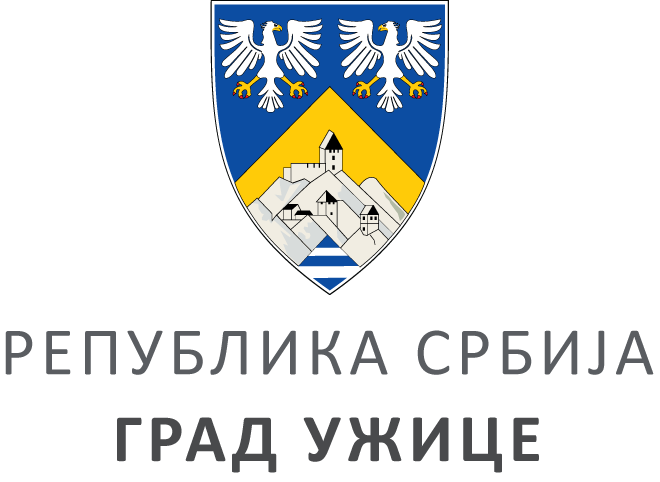 ГРАДСКА УПРАВА ЗА ИНФРАСТРУКТУРУ И РАЗВОЈГРАДСКА УПРАВА ЗА ИНФРАСТРУКТУРУ И РАЗВОЈГРАДСКА УПРАВА ЗА ИНФРАСТРУКТУРУ И РАЗВОЈГРАДСКА УПРАВА ЗА ИНФРАСТРУКТУРУ И РАЗВОЈVIII ББрој: 404-144/20ББрој: 404-144/20Датум:Датум:04.08.2020. године